	Základní škola a Praktická škola, Opava, Slezského odboje 5,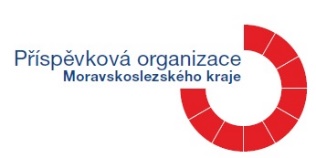 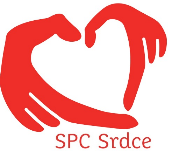 příspěvková organizaceSpeciálně pedagogické centrum Srdce	746 01 Opava, tel.: 553 626 092, 733 611 510, ID DS hjai8cx,                                                         e-mail: spcsrdce@zspsopava.czŽÁDOST O POSKYTNUTÍ PORADENSKÝCH SLUŽEB A ZPRÁVA ŠKOLY O ŽÁKOVI  SŠjako podklad k posouzení speciálně vzdělávacích potřeb žáka a stanovení míry podpůrných opatření ve vzdělávánívyplní zákonný zástupce / zletilý klientŽádost o poskytnutí poradenských služeb dle vyhlášky č. 197/2016 Sb., kterou se mění vyhláška č. 72/2005 Sb., o poskytování poradenských služeb ve školách a školských poradenských zařízeních, ve znění pozdějších předpisů.Lhůta pro zahájení poradenské služby začíná dnem doručení této žádosti do SPC.Je-li dítě/žák/student v péči odborného lékaře (neurologa, logopeda, psychiatra, klinického psychologa apod.) doneste, prosím, s sebou k vyšetření jejich aktuální zprávy a školní sešity.Vaše údaje budou sloužit pro potřeby SPC v souladu se zákonem č. 110/2019 Sb. o ochraně osobních údajů v informačních systémech, a to v období trvání péče SPC o klienta.Zákon č. 561/2004 Sb., o předškolním, základním, středním, vyšším odborném a jiném vzdělávání (školský zákon), ve znění pozdějších změn a předpisůVyhláška č. 27/2016 Sb., o vzdělávání žáků se speciálními vzdělávacími potřebami a žáků nadanýchInformace o dosavadním průběhu vzdělávání žáka – vyplní škola Obor vzdělání:Pedagogická  diagnostikaJméno a příjmení (dítěte/žáka/studenta):Jméno a příjmení (dítěte/žáka/studenta):Narozen (a):Bydliště:Bydliště:PSČ:Jméno a příjmení matky:Jméno a příjmení matky:Titul:Telefon:Email:Email:Bydliště matky:Bydliště matky:PSČ:Jméno a příjmení otce:Jméno a příjmení otce:Titul:Telefon:Email:Email:Bydliště otce:Bydliště otce:PSČ:Datová schránka na rodiče:Datová schránka na rodiče:Datová schránka na rodiče:Název školy (MŠ, ZŠ, SŠ):Název školy (MŠ, ZŠ, SŠ):Název školy (MŠ, ZŠ, SŠ):Adresa školy:Adresa školy:Adresa školy:Třída, obor:Třída, obor:Třída, obor:Uskutečněná vyšetření (aktuální lékařské zprávy doneste s sebou k vyšetření, případně doručte předem):Uskutečněná vyšetření (aktuální lékařské zprávy doneste s sebou k vyšetření, případně doručte předem):Uskutečněná vyšetření (aktuální lékařské zprávy doneste s sebou k vyšetření, případně doručte předem):Vyšetření žádá (jméno, příjmení, vztah k dítěti):Vyšetření žádá (jméno, příjmení, vztah k dítěti):Vyšetření žádá (jméno, příjmení, vztah k dítěti):Důvod poskytnutí poradenské služby (vybrané zatrhněte): * výukové                                          * výchovné       * vstupní vyšetření                                                     * asistent pedagoga na šk. rok………………..                                    * kontrolní vyšetření                                                                                * do příslušného školského zařízení                                                         * převzetí do péče SPC                                                                           * do školní družiny                                                         * vyšetření školní zralosti                                                   * doporučení ke vzdělání na šk. rok…………..                                                      * vyšetření profesní orientace                                           * doporučení k přijímacímu řízení na SŠ* jiné           Důvod poskytnutí poradenské služby (vybrané zatrhněte): * výukové                                          * výchovné       * vstupní vyšetření                                                     * asistent pedagoga na šk. rok………………..                                    * kontrolní vyšetření                                                                                * do příslušného školského zařízení                                                         * převzetí do péče SPC                                                                           * do školní družiny                                                         * vyšetření školní zralosti                                                   * doporučení ke vzdělání na šk. rok…………..                                                      * vyšetření profesní orientace                                           * doporučení k přijímacímu řízení na SŠ* jiné           Důvod poskytnutí poradenské služby (vybrané zatrhněte): * výukové                                          * výchovné       * vstupní vyšetření                                                     * asistent pedagoga na šk. rok………………..                                    * kontrolní vyšetření                                                                                * do příslušného školského zařízení                                                         * převzetí do péče SPC                                                                           * do školní družiny                                                         * vyšetření školní zralosti                                                   * doporučení ke vzdělání na šk. rok…………..                                                      * vyšetření profesní orientace                                           * doporučení k přijímacímu řízení na SŠ* jiné           Aktuální zdravotní stav dítěte / žáka / studenta (diagnóza, mobilita, úroveň komunikace apod.):Aktuální zdravotní stav dítěte / žáka / studenta (diagnóza, mobilita, úroveň komunikace apod.):Aktuální zdravotní stav dítěte / žáka / studenta (diagnóza, mobilita, úroveň komunikace apod.):Datum:Podpis:Jméno a příjmení žáka:Jméno a příjmení žáka:Datum narození:Datum narození:Bydliště:PSČ:J   Střední nebo střední odborné vzdělání bez maturity i výučního                   listuM   Úplné střední odborné vzdělání s maturitou (bez vyučení)C  Praktická školaL/0 Úplné střední odborné vzdělání s odborným výcvikem a       maturitouH  Střední odborné vzdělání s výučním listemK   Úplné střední všeobecné vzdělání (na gymnáziu)E  Nižší střední odborné vzdělání s výučním listemP   Vyšší odborné vzdělání v konzervatořiAdresa a REDIZO školy (podle rejstříku škol):Adresa a REDIZO školy (podle rejstříku škol):Adresa a REDIZO školy (podle rejstříku škol):Adresa a REDIZO školy (podle rejstříku škol):Adresa a REDIZO školy (podle rejstříku škol):Adresa a REDIZO školy (podle rejstříku škol):PSČ:Datová schránka školy:Datová schránka školy:Datová schránka školy:Datová schránka školy:Datová schránka školy:Datová schránka školy:Datová schránka školy:Telefon školy:Telefon školy:Telefon školy:Telefon školy:Email školy:Email školy:Email školy:Název vzdělávacího oboru:Název vzdělávacího oboru:Název vzdělávacího oboru:Název vzdělávacího oboru:Název vzdělávacího oboru:Název vzdělávacího oboru:Název vzdělávacího oboru:Datum zahájení studia od: Datum zahájení studia od: Datum zahájení studia od: Datum zahájení studia od: Datum ukončení studia od:Datum ukončení studia od:Datum ukončení studia od:Třída (1. A, VII. B apod.):Třída (1. A, VII. B apod.):Ročník:Ročník:Ročník:Rok školní docházky:Rok školní docházky:Opakoval/a ročník: ANOANONEPokud ano, který ročník:Pokud ano, který ročník:Pokud ano, který ročník:Hodnocení z odborných předmětů a praxe: Hodnocení teoretických předmětů: 1. Zhodnocení, jak žák zvládá nároky daného učebního/studijního oboru:2. Uveďte žákovy pozitivní vlastnosti a schopnosti, které využívá ve výuce/praxi:3. Vyjádření pedagoga ke kvalitě a motivaci k profesní přípravě žáka: 4. Manuální zručnost žáka a jeho ochota a možnosti k vykonávání fyzických činností: 5. Chování žáka:6. Zhodnocení nastavení podpůrných opatření (vyhovují – nevyhovují), případně navrhněte změny: 7. Dopomoc AP, úvazek/počet hodin přítomnosti ve výuce:8. Návrh uzpůsobení podmínek konání maturitní zkoušky (prodloužení časového limitu, tolerance    diagnostikovaných symptomů v písemném/ústním projevu, nutnost navýšení časového limitu v praktické části konání MZ, kompenzační pomůcky): Zpracoval: Podpis zákonného zástupce žáka/zletilého žáka:V(e)dne      (podpis ředitele a razítko školy)